How to Create & Implement a Workers’ Comp Cost Allocation SystemIntroduction: (5 minutes – 2:05 pm)Welcome to WC Mastery trainingIt’s not a question of HOW to manage WCIt’s about MOTIVATION and ENGAGEMENT in best practicesIntroduce 3 Major PointsDrivers of BehaviorCost Allocation Systems & ExamplesSteps to Implement Cost AllocationMain Point #1: Drivers of BehaviorCost Allocation is Simply Motivating BehaviorResearch Study: MIT “Large Stakes & Big Mistakes”:Premise: A group of students was given a set of challenges:Memorize digitsWord puzzlesShooting a ball through a hoopRewards: The cash rewards for performance were broken into three categories.SmallMediumLarge Results:mechanical skill only - rewards system worked as designedEven rudimentary cognitive skill required: Opposite resultStudy has been replicated many timesPre-schoolers who like to drawRosabeth Moss Kanter: Hierarchy of Motivation at Work"The key to motivation doesn't depend on elaborate incentive schemes. What makes a good work environment is getting better at stuff, or mastering a task."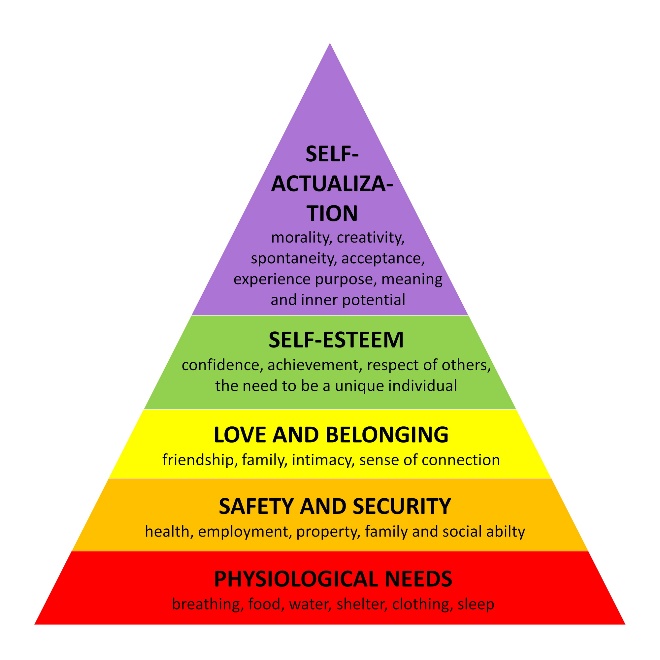 Cost Allocation works because give divisions Autonomy to control workers’ comp costs and ability to MasterExamples of Profit Sharing: Charles Schwab “To no small extent the success of Bethlehem steel has been built up by our profit sharing system”“…unique leadership hierarchy that afforded lower managers much independence and greater pay”80% of 22,000 men on profit sharing systemBonuses computed on efficiencies;  Examples:Mechanic: allotted time for work is 20 hours, if finishing w/in 20 hours gets 20% bonus, if finishes in 12 hours gets full pay and 20% bonus. Free to work on other projects or go homeArmor PlatesBonuses on quality of work rather than quantityOther departmentsBonuses for efficiencies“everything you save from this standard cost you will share”Andrew Carnegie: First big American businessman to inaugurate profit-sharingGood to Great:7 Factors in Good to Great Companies: First Who, Then What:“not a “genius with a thousand helpers” leadership modelNotes: Main Point #2: Cost Allocation Systems & Examples3 Golden Rules of Cost Allocation:Keep it SimpleQuickly provide feedbackIncentivize the Right BehaviorsHow are Operations Managers Held Accountable?Control return to work, reporting claims culture, supervisor engagementGoal should be to affect day-day decisionsTypically ProfitabilityTypical Cost AllocationNo accountability at the level of control No motivation to return an injured employee to light dutyFull Cost MethodClaims valued as of specified date at close of periodBudget based on 5 year-averageMake end-of-year adjustment based on actual performanceTraining required on best practices to followFull Cost w/ Free Labor MethodIf return employee to work, free labor for divisionIf do not return employee to work, indemnity charged to divisionFree labor to maximum time limit & dollar amount10 weeks or $25kLost-Time MethodEach department is allocated WC costs based on number of lost workdaysTwo options:Cost per day% of totalFlat Charge Per Claim Method$25k charged per claim; Not reported w/in 24 hours $5k extra chargeUnintended consequence?NCCI - $1,500 / day cost If bring back on light duty w/in 4 days - 50% discountFree labor on light dutyUnintended consequence?Bonuses based on claims frequencyPromoting:PreventionReportingReturn to WorkTotal Incurred w/ Refunds Per Claim MethodTake the total incurred each month Reporting w/in 24 hours = 20% refund  RTW w/in 4 days = 30% refund Calculate 1 - 2 - 3 to get the total charge for the claim for the month, and subtract from any other previous chargesMonthly reporting on Status:“if all conditions were met, you would have saved an additional $4,000”Need system to track RTW Dates & Injury ReportingCoordinate with TPA/CarrierNotesWhere cap impact of one claim?At retention levelHow handle light-duty compensation?Free LaborSimple reporting optionsCoding of payroll, accounting, etc.Worst to Best ListMain Point #3: Steps to Implement Cost AllocationImplementation TipsEvaluate what want to motivateDevelop method around goalsOnce determine method, critically analyze what will actually motivateUnintended consequencesMonitor and adjustDrive adoption with SuccessKroger: Jim Herring, CEOHow do you make over 50,000 people, cashiers, baggers, etc embrace change? You don’t, not in one big event anyway; “we presented what we were doing in a way that people saw our accomplishments…to gain confidence from the successes, not just the words”PilotIdentify most liberal or proactive manager for Pilot of new programNeed senior management support, CEO, CFONotes: 12345Claim Costs350k200k200k200k50kAllocated200k200k200k200k200kProfits$1.050m$1m$1m$1m$900kAdjusted$900k$1.050m12345Budget40%35%10%10%5%Budgeted Claim Costs400k350k100k100k50kActualAdjustment12345% of Lost Work Days35%20%20%20%5%Total Days3502020205Cost per Day$1000$1000$1000$1000$1000MayJuneJulyTotal Incurred10,0007,5007,000Reporting Refund(2,000)(1,500)(1,400)RTW Refund(3,000)(2,250)(2,100)Claim Cost to Unit5,0003,750(1,250 credit this month)3,500 (250 credit this month)